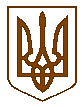 УКРАЇНАБілокриницька   сільська   радаРівненського   району    Рівненської    областіВ И К О Н А В Ч И Й       К О М І Т Е Т  ПРОЕКТ  РІШЕННЯ   лютого  2020  року                                                                                      №                                                    Про переведення садового  будинку  у житловий 	Розглянувши  заяву  гр. Бізюк Лесі Степанівні  про переведення садового будинку у житловий будинок, який розташований в масиві для ведення садівництва  «Київський», будинок № 150а  на території Білокриницької  сільської  ради      Рівненського    району    Рівненської області на підставі:Декларації про готовність об’єкта № від 19.02.2020р. № РВ 181200500168;звіту про проведення технічного огляду дачного (садового) будинку, виданого Приватним підприємством «Графіт Проджект» від 19.02.2020 року.          Садовий будинок, який знаходиться в масиві для ведення садівництва    «Київський», будинок № 150а на території Білокриницької сільської ради Рівненського району Рівненської області, належить на праві приватної власності гр. Бізюк Л.С. та відповідає державним будівельним нормам житлового будинку.Виходячи із вищевикладеного, керуючись ст. 8 Житлового кодексу України, ч.1 ст. 29 ст. 379 Цивільного кодексу України, Порядку переведення дачних і садових будинків, що відповідають державним будівельним нормам, у жилі будинки, затвердженого Постановою Кабінету Міністрів України від                    29 квітня 2015 року № 321, виконавчий комітет Білокриницької сільської радиВ И Р І Ш И В :Перевести садовий будинок, який знаходиться в масиві для ведення садівництва   «Київський», будинок № 150а  на території Білокриницької  сільської    ради   Рівненського    району    Рівненської області в житловий на праві власності гр. Бізюк Л.С. загальною площею –  103,7 кв.м. та житловою  площею – 49,8  кв.м.Сільський голова                                                                   Тетяна ГОНЧАРУК